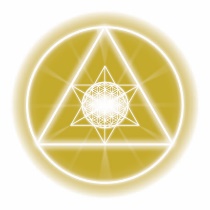 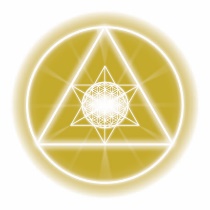 Application for Student EnrollmentOur class schedules include monthly Sunday intensives and online webinars for those interested in distance learning. There are required reading assignments and projects, as well as individual projects assigned throughout the year as the student identifies their areas of interest.  Some of these projects may be submitted as written papers and others as student presentations.Golden Quest’s many course offerings are outcome driven and designed to accommodate each student’s unique talents and unfolding abilities.  Students may enroll by completing the application form below and paying applicable fees. Include with the application any certifications from prior study, i.e. Reiki training, or other healing modality, workshops you have taken and other course work that would fall under the spiritual training and any other letters of recommendation from former metaphysical and spiritual teacher that you might have. A $150 payment must accompany all applications. This will be put towards your initial session with Rev. Rebecca to review your goals and objectives in joining this course of study and to review the karmic indicators in your astrological chart.Upon acceptance into the program, the first month’s payment of $175 is due. Subsequent payments may be made monthly by the 1st of each month. Debit/Credit Card payments available upon request through Venmo, or Zelle.Check (made payable to Rebecca Nagy and mailed to: Rebecca Nagy, 13800 Woody Point Road, Charlotte, NC  28278), *please note that all fees are due for the entire session once you enroll in the course work.  If you miss a class, you are still responsible for your tuition and fees.  All classes will be recorded, and links sent so that you can keep up to date.  Initial here for your understanding: _________Please complete all required fields below for review. Rev. Rebecca will contact you for a private interview, so please be sure and include a current email and phone/text number.Contact and Birth Information (needed to run your astrology chart)Your Full Name at Birth:Your Full Name currently:Date of Birth:Time of BirthPlace of Birth – City, State, CountryCurrent Address:Street,City/State/CountryZip/Postal CodePreferred Phone and number:LandlineCell/TextE-Mail AddressExperience and Prior StudiesPlease tell us why you want to study the Mystery Teachings.  What draws to this study?What other spiritual/metaphysical/healing and or other such classes and training have you taken. Please include dates completedDo you have a regular spiritual practice?  Do you mediate? Please explainSTATEMENT OF UNDERSTANDING

I understand that the Golden Quest Mystery School is primarily a spiritual school and that credits are not guaranteed to be accepted by secular or state-run programs.

By signing your name below, you are agreeing to abide by program parameters as outlined by The Director and subsequent advisors and teachers. You further agree to pay all class and workshop fees for each session you are enrolled for.(if signing electronically) You agree your electronic signature is the legal equivalent of your manual signature on this application.Applicant’s Signature										Date Application Payment Confirmation

Please make sure to submit your payment with this application and select one of the following:___Debit/Credit via Venmo (Rebecca-Nagy-6)___Zelle (704-661-4957)___Check (Pease make checks out to “Rebecca Nagy” and mail to:Rebecca Nagy, 13800 Woody Point Road, Charlotte, NC 28278Attn: Golden Quest)